Игрыдля развития мелкой моторики рук(из опыта работы)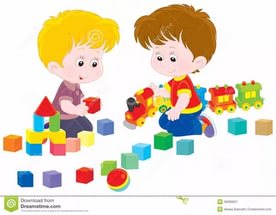 Игры для развития мелкой моторики рук Все мы хорошо знаем, что уровень развития малышей находится в прямой зависимости от степени сформированности тонких движений пальцев их рук (мелкой моторики). Рекомендуется стимулировать развитие детей путём тренировки движений пальцев рук. Упражнения подбираются с учётом возрастных особенностей и учёта развития детей. Нужно вовлекать в движение все пальчики. Я в своей работе использую игры и упражнения, которые представляю вашему вниманию.Игры для развития тактильных ощущенийРазвитие тактильных ощущений напрямую связано с развитием речи и интеллекта.1. «Угадай, из чего сделан предмет»Цель: определение фактуры материала при прикосновении.Оборудование: набор предметов с различной фактурой материала (мех, вата, ткань, бумага, кожа, дерево)Содержание: на столе находится набор предметов. Ребенок закрывает глаза, кладет правую ладонь на какой-либо предмет и говорит, из чего сделан (какой на ощупь, на что похоже, в каких целях можно использовать). Затем левую ладонь кладет на второй предмет и сравнивает с предметом в правой руке. 2. «Домик для фасоленки»Цель: развитие осязательных ощущений руки.Оборудование: коробочка с ячейками, фасоленки.Содержание: ребенок закрывает глаза и на ощупь раскладывает фасоль по ячейкам, стараясь идти последовательно и не пропускать ни одной ячейки.3. «Золушка»Цель: различение мелких предметов, сравнение предметов по величине, поверхности.Оборудование: миска со смесью зерен (горох, гречка, фасоль) и разделенная по секторам коробочка.Содержание: ребенок закрывает глаза и на ощупь перебирает смесь зерен и раскладывает по секторам.Игры на автоматизацию и дифференциацию звуков1.» Ручки»Цель: автоматизация и дифференциация звуков, развитие мелкой моторики и активизация межполушарного взаимодействия, ориентация в названии рук.Оборудование: нарисованные ладони с красными кружочками.Содержание: дефектолог просит ребенка при произнесении звука ставит пальцы на кружки нарисованной ладони соответственно. Сначала отрабатывается правая рука, затем левая рука, а потом обе руки одновременно. Для дифференциации звуков ребенок ставит пальчик вначале на правую руку и произносит звук «С», а затем ставит пальчик на левую и произносит звук «Ш» .Игры на автоматизацию и дифференциацию звуков2. «Ножки»Цель: автоматизация звуков, развитие статических и динамических движений пальцев рук.Оборудование: «звуковая дорожка»Содержание: ребенок при выполнении этого задания должен не только удерживать пальцы в позиции «ушки», но и попеременно переставлять пальцы на квадратики. При этом указательный и средний палец выполняют роль «ножек»,которые идут по дорожке: указательный палец наступает на синий квадрат (твердый согласный звук) или зеленый (мягкий согласный звук, а средний – на красный квадрат (гласный звук). Когда ребенок переносит палец на синий квадрат, он произносит, например «шипит змея» (звук Ш, палец на красный квадрат – заданный гласный звук. Ребенок ставит «ножки» на линию старта и по команде педагога начинает «звуковую дорожку». Если ребенок произнес автоматизированный звук неправильно - он возвращается в начало. Аналогично выполняем упражнение и левой рукой.Игры на развитие артикуляционного аппарата и мелкой моторикиАртикуляционная гимнастика + движения рук.Например: упражнение «Качели» +взмахи руками: язычок вверх - руки вверх, язычок вниз - руки вниз.Закрепление поставленного звука с движениями рук + зрительная опораНапример: Звук «З» - зрительный образ + схема артикуляции звука + положение пальчиков (большой, указательный и средний вместе - нос комара)+стихотворная фраза.Вот большой комар летитИ сердито он звенит: З-З-ЗБольшой комар улетел,Но кто-то снова зазвенел!Маленький звенит теплее,Он, наверное, добрее! З’-З‘- З‘Закрепление поставленного звука с движениями рук + зрительная опораНапример: Звук «Ж» - зрительный образ + схема артикуляции звука + положение пальчиков (все пальчики раздвинуты в разные стороны - «лапки жука»)+стихотворная фраза.Целый день жуки жужжат:Ж-Ж-ЖСловно целый их отряд:Ж-Ж-ЖОт цветка к цветку летят:Ж-Ж-ЖИ друг с другом говорят.Также с целью развития мелкой моторики пальцев рук, в своей работе я использую различные виды пальчиковой гимнастики, конструирования с помощью пальцев разных существ или объектов. Такие игры помогают разобраться с такими понятиями, как «сверху, снизу, правый, левый» и так далее. Применяю самомассаж и массаж кистей и пальцев рук. Массаж может производиться взрослым или самостоятельно самим ребенком. Упражнения использую как с речевым, так и без речевого сопровождения. Также использую массаж с использованием предметов: массаж кистей рук с помощью шарика Су-Джок «Колючий колобок, мячиками – ежиками, прыгунками, шишками; массаж шестигранными карандашами (грани карандаша легко «укалывают» ладони, активизируют нервные окончания, снимают напряжение); массаж грецкими орехами (каштанами) .Шнуровка - идеальная игрушка для формирования устной речи и подготовки руки к письму. Шнурование - незаменимый способ развития мелкой моторики и координации движений, выработки трудолюбия, усидчивости и внимания.«Чудо - прищепки», которыми можно рисовать картины!Активно использую в работе рисование по трафарету различных фигур; штриховку; рисование – соединение фигур п\